Nombre: Daniela Judith Pérez HernándezMateria: Tecnologías de la informaciónGrado: 2°B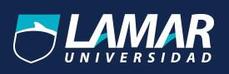 Actividad integradora 2Instituto: LAMAR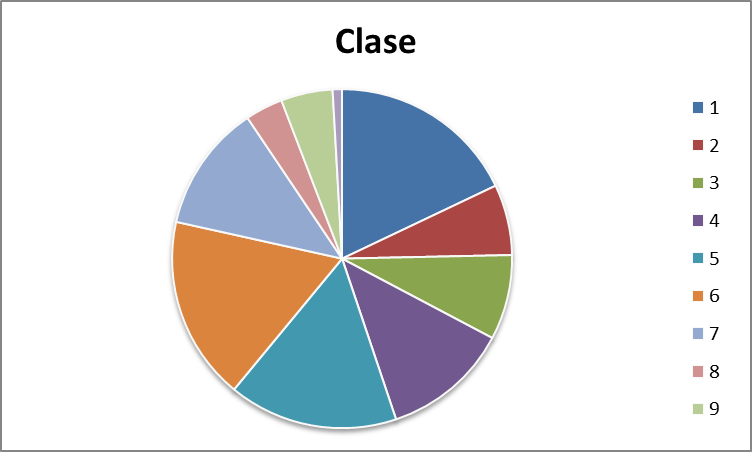 Clase	40	15	18	27	36	39	27	8	11	2Casa	15	18	6	10	17	20	6	4	12	10Part.	5	8	9	10	9	7	8	9	10	10Examen	20	18	15	30	12	17	29	27	17	28TOTAL	80	59	48	77	74	83	70	48	50	50Que es una terminal?Es un dispositivo electrónico. Una terminal es el punto en que un conductor de un componente eléctrico, dispositivo o red llega a su fin y proporciona un punto de conexión de circuitos externos.1.- catEl comando cat, mostrará como salida el contenido del archivo que le pasemos como argumento. Cuando definamos el archivo a mostrar, deberemos tener en cuenta el escribir la ruta completa de este archivo:cat /etc/issue mostrará el contenido del fichero issue, que normalmente almacena el nombre de la distribución.2.- cdCon este comando podremos movernos por las diferentes carpetas:cd .. Desde el directorio donde nos encontramos, retrocederemos un nivel en el árbol de directorio. Usando el ejemplo anterior, si nos encontramos en cd /home/usuario1/Escritorio/xxxx y usamos el comando cd .. Volveremos a /home/usuario1/Escritorio3.- lsEl comando ls listará los ficheros y carpetas contenidas en el directorio donde nos situamos:ls –h Nos “traducirá” el tamaño de los archivos a un método de lectura mucho más fácil de entender (normalmente los muestra en bytes), por ejemplo, en lugar de mostrar 1024bytes mostrará 1K.4.- rmCon este comando podremos eliminar ficheros simplemente pasándole como argumento el nombre del fichero deseado:rm –v hará que se nos muestre el nombre del fichero antes de borrarlo5.- cpComando con el que copiaremos archivos o directorios de una ubicación a otra. También es usado normalmente para renombrar ficheros o carpetas.6.- pwdUn comando muy simple, pero muy útil porque nos mostrará en caso de que con tanto baile de directorios y ficheros nos hayamos desubicado, la ubicación actual donde nos encontramos.7.- mkdirComando que creará directorios, bien dentro de la carpeta donde nos encontremos, bien en una ruta que le especifiquemos. 8.- rmdirPuesto que con este comando eliminaremos directorios9.- initEste complejo comando, se usa normalmente para indicar qué apagado queremos realizar:init 0 equivale al comando poweroff y apagará el equipo.init 6 equivaldría al comando reboot y reiniciará el sistema.10.- manEste comando es uno de los que más usaremos aquellos que iniciaremos  en el mundo Linux, puesto que seguido del comando del que queramos información, mostrará en pantalla el manual de uso de dicho comandoAquí algunos ejemplos de uso:man comando1 mostrará la página del manual que contiene la información del comando que le pasemos como argumento.CONCLUSIONMi conclusión sobre estos temas de el parcial 2, fue  sacar el total  de ciertos promedios dados en la clase y pasarlos a una barra / grafica de pastel Sobre la otra actividad fue sobre que es una terminal y clasificar 10 tipos de comandos terminales de Linux o cualquier otro Lo visto en clase fue sobre los tipos de comandos, virus, hackers, tipos de base de datos .que son la base de datos .sus gestores, que es mysql y qué diferencia hay entre mysql y mysql server 